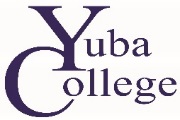 Yuba College Nursing Department  -  CPR To make a payment:  Contact the Yuba College Cashier Call 530. 741.6724 or pay in person at the Cashiers office at 2088 North Beale Road Marysville, CA 95901 (100B Building) Visa, MasterCard, Discover or American Express are excepted via telephone, cash accepted at the Cashiers office at 2088 North Beale Road Marysville, CA 95901, 100B BuildingFor questions concerning payment email cashier@yccd.eduPayment must be received at least one (1) business day prior to class. Cashier hours Monday-Thursday 8AM -1PM  (Hours subject to change)If paying in person, please bring this form if paying via telephone have the below information ready: Student Name:____________________________Student Yuba College ID Number:____________________________*Once payment is complete please email receipt to:  Anita Wilks  awilks@yccd.edu_____________________________________________________________Internal use only: $70 payment - receipt to:  12.819.0.00.000000.8899